 Association Nationale de Retraités 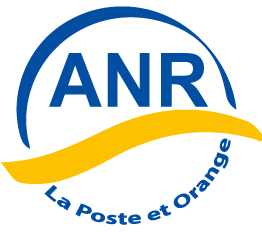 SiègeNote à tous les présidents, administrateurs et suppléantsObjet : Déboires avec le CREFCertains de vos adhérents ont pu souscrire dans le passé au CREF (Complément de retraite facultatif des fonctionnaires) qui a connu de graves problèmes de gestion. Je vous transmets en pièce jointe un article du Particulier qui illustre comment une adhérente de cet organisme, dont l’épargne avait été sérieusement affectée par la mauvaise gestion du CREF, a pu être indemnisée.Si vous le jugez pertinent, je vous invite à informer par les moyens que vous choisirez tout ou partie de vos adhérents.Je vous remercie pour votre collaboration.A Paris, le 21 décembre 2020Le Président nationalFélix VEZIER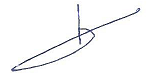 